Beste  clubgenoten,Om een steentje bij te dragen voor onze club “Bushido” heb ik het volgende bedacht.Dit jaar geen koek of snoep maar onze eigen slagers gehaktballen!!Keurslager  Henk Kamps  uit Winsum is hiermee kampioen geworden  en ik denk dat dit eens iets anders is en zeker in de “smaak”valt.De bedoeling is dat jullie zoveel mogelijk gehaktballen verkopen aan familie ,buren en vrienden.De gehaktballen worden per 4 vacuüm verpakt en kosten 6 euro .De bestellijst met geld uiterlijk 30 mei inleveren tijdens de les.De bestelling wordt uitgereikt tijdens de bandexamens op 13 juni.En…..de 3 clubleden die de meeste ballen hebben verkocht  krijgen een leuke verassing!!!!!!!Dit alles om onze club sterk ,goed en gezellig te houden.Veel succes en plezier met de verkoop voor onze club!!Groeten,Karin Hoks (Moeder van Milou) 06-41142300
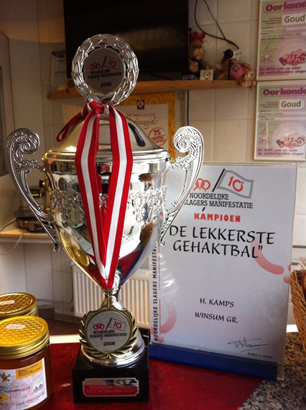 